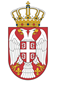 РЕПУБЛИКА СРБИЈА НАРОДНА СКУПШТИНАОдбор за спољне послове06 Број: 06-2/414-217. октобар 2021. годинеБ е о г р а дНа основу члана 70. став 1. алинеја прва Пословника Народне скупштинеС А З И В А М                                        34. СЕДНИЦУ ОДБОРА ЗА СПОЉНЕ ПОСЛОВЕЗА  СРЕДУ, 13.  ОКТОБАР 2021. ГОДИНЕ,СА ПОЧЕТКОМ У 13 ЧАСОВА	За ову седницу предлажем следећиД н е в н и   р е дИницијативе за посетеПозив за посету председника Народне скупштине Ивице Дачића Шпанији,  која ће се одржати  20. октобра 2021. године.Позив за посету председника Народне скупштине Ивице Дачића Арапској Републици Египат,  која ће се одржати током последње недеље октобра 2021. године.Позив за учешће на округлом столу представника политичких партија Западног Балкана, који се одржава 16. октобра 2021. године, у Скопљу, Северна Македонија. Позив за учешће у међународној мониторинг мисији за посматрање избора за градоначелника града Харкова, у Украјини, који ће се одржати 31.  октобра 2021. године.Позив за учешће у мисији посматрања парламентарних избора у Републици Бугарској, заказаних за 14. новембар 2021. године. Реализовани остали контактиЗабелешка  са састанка председника Посланичке групе пријатељства НС РС са Канадом Зорана Бојанића са амбасадором Канаде у Републици Србији Њ.Е. Џајлсом Норманом, одржаног 26. маја 2021. године. РазнoСедница ће се одржати у Дому Народне скупштине, Трг Николе Пашића 13, сала II.             Моле се чланови Одбора да у случају спречености да присуствују седници Одбора, о томе обавесте своје заменике у Одбору.     ПРЕДСЕДНИК ОДБОРАПроф. др Жарко Обрадовић, с.р.